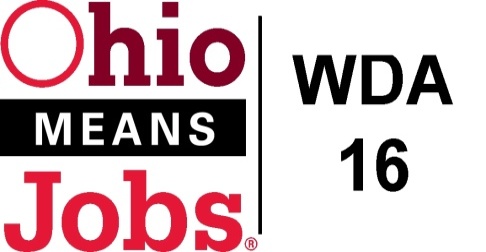 Workforce Development Board MeetingMay 18, 2018   9:30 amPuskarich Public Library200 E. Market St. Cadiz OH                                                                                          Meeting MinutesCall to Order  Meeting called to order by Board Chair, Tammy Sanderson at 9:40amRoll Call by Rob GuentterBoard Member Attendees:  Ed Good, Mark Manheim, Stephen Carson, Sherri Lewis, Alison Kerns, Tammy Sanderson, Jim McMullen, Rich Milleson, and Clint PowellQuorum established.    Non-Member Attendees:   Kate Offenberger,  Rob Guentter, Lori  Hawthorne,  Rebecca Safko, Mike McGlumphy,  Jennifer Burns, Rich GualtiereApproval of 3/30/18 MinutesMotion 07-2018   Motion to approve 3/30/18 Meeting Minutes1st Ed Good   2nd Jim McMullen   All in Favor Financial/Participants ReportsRob Guentter and Rebecca Safko reviewed the March 2018 Financial/Participant Reports.  Motion 08-2018   Motion to approve March 2018 Financial Reports1st Steve Carson 2nd Clint Powell All in Favor Transfer for Funds: :   Transfer Carroll Co WIOA Youth $10,000 to Harrison Co for WIOA eligible Youth ServicesMotion 09-2018   Motion to approve Transfer1st Rich Milleson   2nd Jim McMullen   All in Favor Executive Session:  Motion 10-2018 to go into Executive Session for the purpose of discussing personnel contracts1st Rich Milleson   2nd Jim McMullen   Unanimous to go into Executive Session 10:02amMotion 11-2018 to come out of Executive Session1st Rich Milleson 2nd   Ed Good   Unanimous to come back from Executive Session 11:26amSubcommitteesYouth Council- Meeting of 4/16/18:  Recommendations included in Items 10 and 11 in these Minutes.Executive Committee- Meeting of 4/16/18Motion 12-2018 to approve Executive Committee Minutes from 4/17/18 meeting1st Ed Good   2nd Marc Manheim   All in FavorOutreach/Marketing Committee- Meeting of 5/3/18Motion 13-2018 to approve Outreach/Marketing Committee Minutes from 5/3/181st Rich Milleson   2nd Clint Powell   All in FavorWorkforce Regional Committee- No meetingsWIOA UpdateRob Guentter provided a written report covering the following:Social Media RFP/TrainingBoard Certification-due in August 2018BRN updateOhio Workforce Leadership ForumASPIRE/ABLE grant review Sectors StrategyAdult and Dislocated Worker Design and Framework Contracts (Motion 14-2018)(Year 1 July 1, 2018 to June 30, 2019 with up to 3 annual renewals based on performance and funding)Jefferson Co:  $646,284 to Jefferson Co Community Action Council Inc.Harrison Co:   $184,132 to Jefferson Co Community Action Council Inc.Youth Design and Framework Contracts (Motion 14-2018)(Year 1 July 1, 2018 to June 30, 2019 with up to 3 annual renewals based on performance and funding)Jefferson Co:  $212,423 to Jefferson Co Community Action Council Inc. Harrison Co:  $82,642 to Jefferson Co Community Action Council Inc.Youth Elements Contracts (Youth Council and JFS Directors reviewed)   All 1 year with up to 3 years of renewal based on performance and available funding. (Motion 14-2018)Belmont Co:  Element #3 (Work Experience) to Community Action Commission of Belmont CoTotal $377,168   WIOA share 35%: $132,009Element #6 (Leadership Development) to Community Action Commission of Belmont CoTotal $37,235   WIOA share 35%: $13,032Element #11 (Financial Literacy) to Community Action Commission of Belmont CoTotal $37,235   WIOA share 35%: $13,032Reject ECO ESC elements #3 and #6 proposals (JFS Directors and WDB16 Staff recommendation)Rebid Elements #1 (Tutoring, Study Skills, Dropout Prevention ), and #8 (Adult Mentoring of not less than 12 months) (JFS Directors and WDB16 Staff recommendation)Carroll Co:Reject ECO ESC elements #3 and #6 proposals  (JFS Directors and WDB16 Staff recommendation)Rebid Elements #3 (Work Experience), #5 (Education and Workforce Prep), #6 (Leadership Development), #7 ( Supportive Services ), #8 (Adult Mentoring of not less than 12 months),#9 (Follow-up Services for a min 12 months), #11 (Financial Literacy), and # 14 (Transition to post-secondary education)  (JFS Directors and WDB16 Staff recommendation)Harrison Co:Element #3 (Work Experience) to Jefferson Co Community Action Council Inc.Total $173,519   WIOA share TBD based on TANF fundingElement #4 (Occupational Skills Training) to Jefferson Co Community Action Council Inc.Total $51,381   WIOA share TBD based on TANF fundingElement #7 (Supportive Services) to Jefferson Co Community Action Council Inc.Total $0- fee was included in Youth Services Design/Framework proposal   WIOA share $0Element #9 (Follow-up Services) to Jefferson Co Community Action Council Inc.Total $0- fee was included in Youth Services Design/Framework proposal   WIOA share $0Jefferson Co:Element #3 (Work Experience) to Jefferson Co Community Action Council Inc.Total $677,880   WIOA share TDB based on TANF fundingElement #4 (Occupational Skills Training) to Jefferson Co Community Action Council Inc.Total $102,762   WIOA share TBD based on TANF fundingElement #7 (Supportive Services) to Jefferson Co Community Action Council Inc.Total $0- fee was included in Youth Services Design/Framework proposal   WIOA share $0Element #9 (Follow-up Services) to Jefferson Co Community Action Council Inc.Total $0- fee was included in Youth Services Design/Framework proposal   WIOA share $0Motion 14-2108 to approve Items 9. Adult and Dislocated Worker Design and Framework Contracts, 10. Youth Design and Framework Contracts, and 11. Youth Elements Contracts as detailed above.             1st Ed Good   2nd Jim McMullen   All in FavorMaster Service Agreement with JobsOhio (APEG)Motion 15-2018 to approve Master Service Agreement with JobsOhio APEG1st Rich Milleson   2nd Ed Good   All in FavorIntergovernmental Agreement (Revised)Motion 16-2018 to Approve Revised Intergovernmental Agreement (Rescind EC05-2017 /COG Motion 04-2018)1st Rich McMullen   2nd Steve Carson   All in FavorCounty-by County Sub Grant Agreements (Rescind)Motion 17-2018 to rescind County-by County Subgrant Agreements (Rescind EC07-2017 / COG Motion 06-2018)1st Jim McMullen   2nd Ed Good   All in FavorPoliciesFollow-Up  Policy Letter  02-2018 to meet CCMEP County Plan requirementsMotion 18-2018 to Approve Local Follow-Up Policy Letter 02-20181st Ed Good   2nd Clint Powell   All in FavorDisaster Recovery Policy Letter 03-2018 to permit local pursuit of Disaster Recovery National Dislocated Worker GrantsMotion 19-2018 to Approve Local Disaster Recovery Policy Letter 03-20181st Ed Good   2nd Marc Manheim   All in FavorCounty UpdatesUpdates provided by OMJ One-Stop OperatorsGiven the length of the meeting, the Board was satisfied with reviewing the County handoutsAdditional Discussions MOU- Bellaire Public LibraryMotion 20-2018 to Approve the MOU Agreement with the Bellaire Public Library1st Jim McMullen    2nd Marc Manheim    All in FavorStaff to the Board Contract with RFG Associates Inc. $102,360.00          (Renewal Year 2 July 1, 2018 to June 30, 2019 at same amount as Year 1)       The Board Chair referred this contract to the Executive Committee for further language review.Next Meetings – September 21, 2018  9:30am  Puskarich Public LibraryMotion to AdjournMotion 21-2018   Motion to adjourn1st Ed Good 2nd Marc Manheim   All in Favor Adjournment-   11:49 am_____________________________________________________       ____________Board Chair                                                                                                        Date